Abstract	English is an International language which can be used by people to communicate with the other people that different languages. There are some problem in learning English, one of which is vocabulary mastery. The weakness in mastering vocabulary is often assumed as the main problem for people who want to learn a foreign language, especially for young learners. The study entitled “The Implementation of Total Physical Response (TPR) Method to Improve Student’s Vocabulary Mastery (a case study towards the fourth grade of Elementary School at Ciwaringin III Karawang)”, ia aimed to see the process of teaching and learning, and to find out the student’s response toward TPR method. It is also to investigate the implementation of TPR method in teaching and learning process.The sample of this research was the fourth grade of the students in SDN Ciwaringin III Karawang. The writer observed the teaching and learning process, and interviewed the teacher and some of the students. The students were also distributed questionnaires. The findings revealed that TPR method was a good method that can used by the teacher in teaching English for young learners. After analyzing the data, the writer concludes that the students in SDN Ciwaringin III Karawang are interested in learning English by using TPR method, even they are enjoyed it and made the class more fun. This method also helped them in memorizing the vocabulary easily. TPR method was recommended to use by the teacher in teaching English vocabulary to young learners. PrefaceBismillaahirrohmaanirrohiimAssalamu’alaikum Wr. Wb	In the name of Allah SWT, the most gracious and the most merciful, who has given the blessing and his permit that enables to finish this paper, and not forget to our prophet Muhammad SAW, who gave us guidance in this life.	This paper entitled “The Implementation of Total Physical Response (TPR) Method to Improve Student’s Vocabulary Mastery (A case study towards the Fourth Grades Students of Elementary School at SDN Ciwaringin III Karawang)” the paper is submitted to the English Department as a partial fulfillment of the requirement for taking the Sarjana degree.	Realizing that this paper is far from being perfect, the writer would like to welcome any comments and criticism. However, the writer hopes that this paper would be able to give some contributions to her and generally to the readers who are interested in teaching and learning process.Wassalamu’alaikum Wr. Wb							Bandung,                   2014								The WriterAcknowledgementsBismillahirrahmanirrahim. Alhamdulillahirobbil’alamin, this research would never be finished without Allah SWT’s blessings. Shalawat is sent to Muhammad SAW for the ultimate example for humanity.Proper motivation, effort, willing, and other factors from the writer are aspects needed in finishing the paper. However, the paper would not be ready to be published without support and guidance in the writing process. Therefore, the writer would be extend her sincere gratitude to the following people.Dr. Hj. Senny Suzanna Alwasilah, S.S, M.Pd, the Head of English Department Pasundan University.Her main supervisor,  Prof. Dr. H. A. Chaedar Alwasilah, M.A, for his guiding and supporting her in writing and finishing the paper.The lecturers of English Department of Arts and Letters Pasundan University, for everything that you had given to her.The administrative staffs of English Department, who had given support to her by giving the academic information.Miss. Nelita Anggraeni, S.Pd, the English teacher in SDN Ciwaringin III Karawang, who always support and give her a change to finish her observation. The students of SDN Ciwaringin III Karawang, especially the fourth grade students who have helped the writer to answer the questionnaire and interview.Her beloved parent and siblings for their endless love, support, and prayer. For always believe in her ability to finish this paper. Their presence means a lot in her whole life, particularly in the process of writing the research.Her dearest friends (Ocol, Emak, Ian, T’Rest, Dekey, Umi, Anyun, Bona, Boni, Lide, Enjey, Diya, Dehol, Bibi, Ojan, Ocir, Bang Iben, Abe, Ebi, Ferry, Kandi, Jeje, Aden, Mami, Edo), for all the moments that we have been shared together and coloring her college day. The laugh, smile, and tears, will always be in a special moment the best in her life. For those who have helped her that she cannot mentioned one by one. Thank you for everything.Table of ContentAbstract ......................................................................................................	iPreface ........................................................................................................	iiAcknowledgement ......................................................................................	iiiTable of Content .........................................................................................	vCHAPTER I : Introduction .......................................................................	11.1 Background of the study  ...........................................................	11.2 Identification of the Problem  ....................................................	21.3 Research Questions ....................................................................	51.4 Limitation of the Problem...........................................................	51.5 Objective of the Study ...............................................................	61.6 Significances of the Study .........................................................	6CHAPTER II : Theoretical Background ................................................	8	2.1 Teacher .....................................................................................	82.1.1 Teacher’s Roles ..............................................................	9	2.2 Teaching English for Young Learners ......................................	132.2.1 The Characteristics of Young Learners ..........................	142.2.2 English for Young Learners ............................................	152.3 Teaching Vocabulary ................................................................	182.3.1 The Importance of Teaching Vocabulary .......................	192.4 Total Physical Response ............................................................	222.4.1 The Characteristics of Total Physical Response .............	242.4.2 TPR Method in Teaching English for Young Learners....	262.4.3 The Advantages of Using TPR Method .....................	29CHAPTER III : Research Methodology .................................................	313.1 Research Design ........................................................................	313.2 Population and Sample ..............................................................	323.3 Procedure of Data Collection ....................................................	333.4 Instruments ................................................................................	34CHAPTER IV : Data Analysis and Findings .........................................	374.1 The Data ....................................................................................	374.1.1 Procedure of Teaching ....................................................	384.2 Data Analysis ............................................................................	464.2.1 The Conclusion of Data Analysis in the Classroom     Observation.......................................................................	544.2.2 Data Analysis of Questionnaire .......................................	554.2.3 Data Analysis of Interview ..............................................	57	4.3 Findings and Discussion ...........................................................	60CHAPTER V : Conclusion and Suggestion ............................................	625.1 Conclusion ..................................................................................	625.2 Suggestion ..................................................................................	64Bibliography ...............................................................................................	65Curriculum Vitae .......................................................................................	viiiAppendicesAppendices 1 : Lesson Plan (RPP)Appendices 2 : Data of Classroom Observation Appendices 3 : Student’s Exercise Appendices 4 : Implementation SheetsAppendices 5 : Student’s Questionnaire Appendices 6 : Teacher’s InterviewAppendices 7 : Student’s InterviewAppendices 8: Classroom Observation PhotosAbout The Writer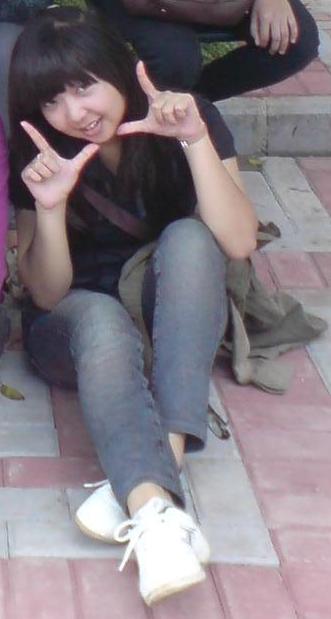 Herni Solihat was born in Karawang on 25th August 1991. She is the second daughter of Mr. H. Nata Noor H, S.Pd and Mrs. Hj. Idah Widyaningsih. She finished her Elementary School in SDN Lemahabang 1 at 2003 and Junior High School in SMPN 1 Lemahabang at 2006. After all, she continued her study in SMAN 1 Telagasari and graduated in 2009.She started her study on university in the same year, taken bachelor degree in English Department Faculty of Arts and Letters, Pasundan University, Bandung. Since child, she likes reading books especially Japanese Manga, one of her favorite mangaka is Aoyama Gosho. One of her dream is go to Japan and meet her favorite mangaka. Teaching as her majors is learning everything about teaching and handling the class. She can be contacted at her email: allenherny25@gmail.com. ***